CINEférias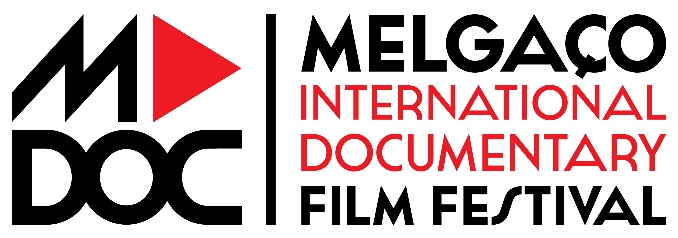 Inscreve-te até 10 de julho*Durante quatro dias (04 a 07 de agosto), podes ter:  - Espaço para tenda (4 noites), com ligação elétrica, no Parque de Campismo de Melgaço. - Almoço e jantar com os participantes no Festival. - Entrada gratuita em todas as sessões do MDOC.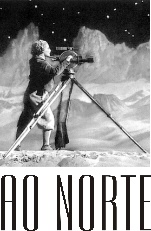 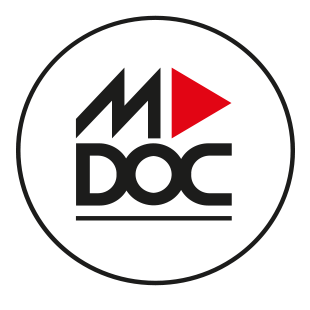 AO NORTE – ASSOCIAÇÃO DE PRODUÇÃO E ANIMAÇÃO AUDIOVISUALPraça D. Maria II, 113 R/C  |   4900-489 VIANA DO CASTELOtel: 258 821 619  |   ao-norte@nortenet.pt  |  www.ao-norte.com